SundayMondayTuesdayWednesdayThursdayFridaySaturday                    1SPANISHWEEK - A                    2Day A                   3Day B4Day A                 5Day B                  6Day AWearSUES orBlue/Gray/White                  7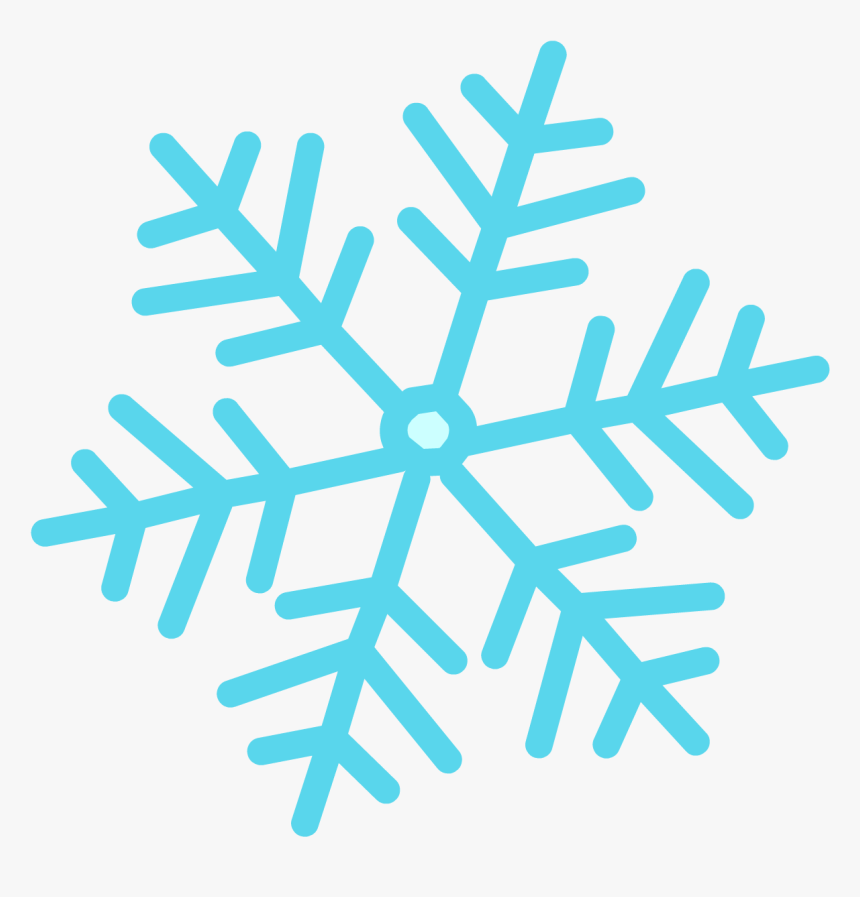                   8SPANISHWEEK - B                  9Day BHealth Day BlueEarly Dismissal(1:00)                  10Day AHealth Day Blue                  11Day BHealth Day GrayWilliabees                  12Day AHealth Day GrayFamily Paint Night (6:30)                  13Day BWearSayreville Community Wear                  14                  15SPANISHWEEK - A                  16School ClosedMartin LutherKing Day                  17Day AHealth Day BlueEarly Dismissal(1:00)Parent/TeacherConferences                  18Day BHealth Day BlueEarly Dismissal(1:00)Parent/TeacherConferences                  19Day AHealth Day GrayEarly Dismissal(1:00)Parent/TeacherConferences                  20Day BHealth Day GrayEarly Dismissal(1:00)Parent/TeacherConferencesSchool Spirit DayDynamic Duos                  21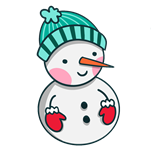                   22SPANISHWEEK – B                  23Day AHealth Day Blue                  24Day BHealth Day Blue25Day AHealth Day Gray4TH GradeWinter Concert(7 pm)26Day BHealth Day Gray5TH GradeWinter Concert(7 pm)27Day A2829SPANISHWEEK – A30Day BHealth Day Blue31Day AHealth Day Blue